ИНВЕСТИЦИОННАЯ ПЛОЩАДКА № 1ОБЩАЯ ИНФОРМАЦИЯ2.   ПРАВОВЫЕ АСПЕКТЫ2.1.     Установленные правовые отношенияЮридическая документация3.   ТЕХНИЧЕСКИЕ АСПЕКТЫ3.1.     Сведения технического характераТРАНСПОРТНАЯ И ИНЖЕНЕРНАЯ ИНФРАСТРУКТУРА4.1. Транспортная инфраструктура4.2. Инженерная инфраструктураИНВЕСТИЦИОННАЯ ПЛОЩАДКА № 2ОБЩАЯ ИНФОРМАЦИЯПРАВОВЫЕ АСПЕКТЫУстановлены правовые отношенияЮридическая документацияТЕХНИЧЕСКИЕ АСПЕКТЫ3.1.     Сведения технического характераТРАНСПОРТНАЯ И ИНЖЕНЕРНАЯ ИНФРАСТРУКТУРА4.1. Транспортная инфраструктура4.2. Инженерная инфраструктураИНВЕСТИЦИОННАЯ ПЛОЩАДКА № 3ОБЩАЯ ИНФОРМАЦИЯПРАВОВЫЕ АСПЕКТЫУстановлены правовые отношенияЮридическая документация3.  ТЕХНИЧЕСКИЕ АСПЕКТЫ4. ТРАНСПОРТНАЯ И ИНЖЕНЕРНАЯ ИНФРАСТРУКТУРА4.1. Транспортная инфраструктура4.2. Инженерная инфраструктураИНВЕСТИЦИОННАЯ ПЛОЩАДКА № 4ОБЩАЯ ИНФОРМАЦИЯПРАВОВЫЕ АСПЕКТЫ2.1. Установлены правовые отношения2.2. Юридическая документацияТЕХНИЧЕСКИЕ АСПЕКТЫ4.	ТРАНСПОРТНАЯ И ИНЖЕНЕРНАЯ ИНФРАСТРУКТУРА4.1. Транспортная инфраструктура4.2. Инженерная инфраструктураИНВЕСТИЦИОННАЯ ПЛОЩАДКА № 5ОБЩАЯ ИНФОРМАЦИЯПРАВОВЫЕ АСПЕКТЫ2.1. Установлены правовые отношения2.2. Юридическая документацияТЕХНИЧЕСКИЕ АСПЕКТЫТРАНСПОРТНАЯ И ИНЖЕНЕРНАЯ ИНФРАСТРУКТУРА4.1. Транспортная инфраструктура4.2. Инженерная инфраструктураИНВЕСТИЦИОННАЯ ПЛОЩАДКА № 6ОБЩАЯ ИНФОРМАЦИЯПРАВОВЫЕ АСПЕКТЫ2.1. Установлены правовые отношенияЮридическая документация3.	ТЕХНИЧЕСКИЕ АСПЕКТЫ4. ТРАНСПОРТНАЯ И ИНЖЕНЕРНАЯ ИНФРАСТРУКТУРА4.1. Транспортная инфраструктура4.2. Инженерная инфраструктураИНВЕСТИЦИОННАЯ ПЛОЩАДКА № 7ОБЩАЯ ИНФОРМАЦИЯПРАВОВЫЕ АСПЕКТЫ2.1. Установлены правовые отношения2.2. Юридическая документация3.	ТЕХНИЧЕСКИЕ АСПЕКТЫ4. ТРАНСПОРТНАЯ И ИНЖЕНЕРНАЯ ИНФРАСТРУКТУРА4.1. Транспортная инфраструктура4.2. Инженерная инфраструктураИНВЕСТИЦИОННАЯ ПЛОЩАДКА № 8ОБЩАЯ ИНФОРМАЦИЯПРАВОВЫЕ АСПЕКТЫ2.1. Установлены правовые отношенияЮридическая документацияТЕХНИЧЕСКИЕ АСПЕКТЫТРАНСПОРТНАЯ И ИНЖЕНЕРНАЯ ИНФРАСТРУКТУРА4.1. Транспортная инфраструктура4.2. Инженерная инфраструктураИНВЕСТИЦИОННАЯ ПЛОЩАДКА № 9ОБЩАЯ ИНФОРМАЦИЯПРАВОВЫЕ АСПЕКТЫ2.1. Установлены правовые отношенияЮридическая документацияТЕХНИЧЕСКИЕ АСПЕКТЫ4. 	ТРАНСПОРТНАЯ И ИНЖЕНЕРНАЯ ИНФРАСТРУКТУРА4.1. Транспортная инфраструктура4.2. Инженерная инфраструктураИНВЕСТИЦИОННАЯ ПЛОЩАДКА № 10ОБЩАЯ ИНФОРМАЦИЯ2.   ПРАВОВЫЕ АСПЕКТЫ2.1.Установлены правовые отношенияЮридическая документация3.	ТЕХНИЧЕСКИЕ АСПЕКТЫ4.	ТРАНСПОРТНАЯ И ИНЖЕНЕРНАЯ ИНФРАСТРУКТУРА4.1. Транспортная инфраструктура4.2. Инженерная инфраструктураИНВЕСТИЦИОННАЯ ПЛОЩАДКА № 11ОБЩАЯ ИНФОРМАЦИЯПРАВОВЫЕ АСПЕКТЫУстановлены правовые отношенияЮридическая документацияТЕХНИЧЕСКИЕ АСПЕКТЫТРАНСПОРТНАЯ И ИНЖЕНЕРНАЯ ИНФРАСТРУКТУРА4.1.  Транспортная инфраструктура4.2. Инженерная инфраструктураИНВЕСТИЦИОННАЯ ПЛОЩАДКА № 12ОБЩАЯ ИНФОРМАЦИЯ2.   ПРАВОВЫЕ АСПЕКТЫ2.1.     Установленные правовые отношенияЮридическая документация3.   ТЕХНИЧЕСКИЕ АСПЕКТЫ3.1.     Сведения технического характера4. 	ТРАНСПОРТНАЯ И ИНЖЕНЕРНАЯ ИНФРАСТРУКТУРА4.1. Транспортная инфраструктура4.2. Инженерная инфраструктураИНВЕСТИЦИОННАЯ ПЛОЩАДКА № 13ОБЩАЯ ИНФОРМАЦИЯ2.   ПРАВОВЫЕ АСПЕКТЫ2.1.     Установленные правовые отношенияЮридическая документация3.   ТЕХНИЧЕСКИЕ АСПЕКТЫ3.1.     Сведения технического характера4. 	ТРАНСПОРТНАЯ И ИНЖЕНЕРНАЯ ИНФРАСТРУКТУРА4.1. Транспортная инфраструктура4.2. Инженерная инфраструктураИНВИСТИЦИОННЫЙ ПРОЕКТ В МОИнвестиционный проект №06-09-33   Наименование проекта: «18-ти квартирный жилой дом по ул. Шовгенова в а.Хакуринохабль Шовгеновского района»Описание проекта:Рабочий проект на строительство здания 18-ти квартирного жилого дома по ул.Шовгенова в а.Хакуринохабль, разработан в соответствии с заданием на проектирование от 12 декабря 2006 года утвержденным Администрацией МО «Шовгеновский район» и.материалов по выбору площадки под строительство.Перечень исходных данных приведен в «Содержании тома 1 книги 1», копии соответствующих документов прилагаются в разделе «Исходные данные».Проектирование осуществлялось в увязке с существующей застройкой.Способ строительства:хозяйственный.Основные климатические,геологические и гидрогеологические данные:Климатический район-111б.Снеговая нагрузка-1,2 кПа.Скоростной напор ветра-0,60 кПа.Средняя температура наиболее холодных:- суток-22С;- пятидневки -19С.Район по гололедным нагрузкам -1V. Нормативная глубина промерзания грунтов 0.8.Установившийся уровень грунтовых вод на глубине 4,5 м.Возможные сезонные колебания УГВ (+) 0,5 м.Возможно появление «верховодки».Степень агрессивности воды к бетону-неагрессивная.Сейсмичность района 7 баллов.Наличие строения на площадке и их перечень-нет.Отведенный участок площадью 0.16 га в санитарно-гигиеническом отношении пригоден для строительства  18-ти квартирного жилого дома.Потребности проектируемого объекта составляет:-в воде 14.02  куб.м. /сутки- в стоков 13.50 куб.м. /сутки- в тепле 0.2074 (0.1784) мвтч/Гкал/ч- в электроэнергии 74.2 мвтч/год.  Инфраструктура :имеется возможность подключения ко всем видам коммуникаций.Наличие трудовых ресурсов:30 человек.Сумма инвестиции: общая сметная стоимость на 4 квартал 2006 года составляет -26675,546 тыс.руб.  Контактные данные инициатора проекта:Собственник: Адрес:GPS координаты:Контактное лицо:Телефон:Факсe-mail:www: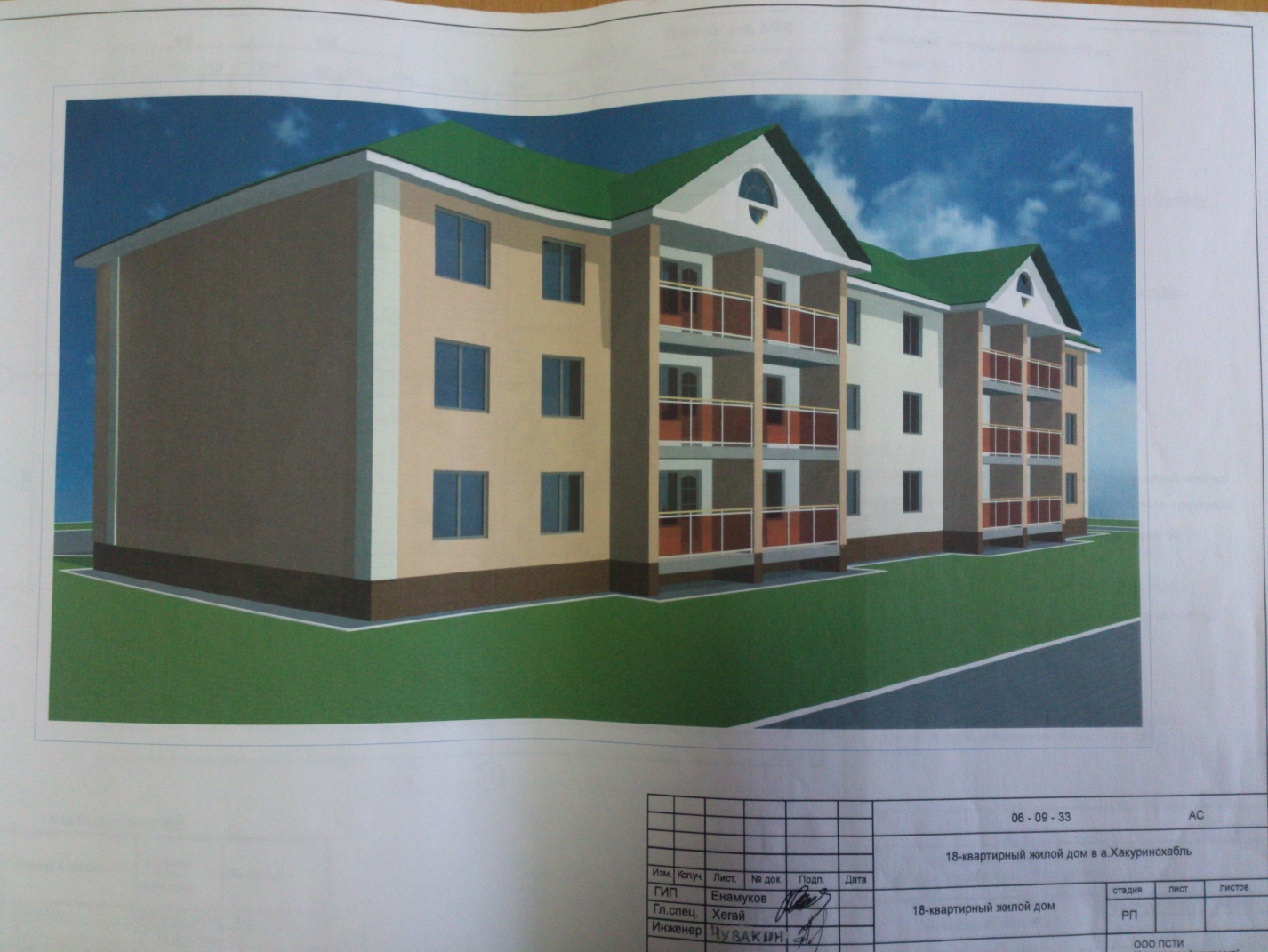 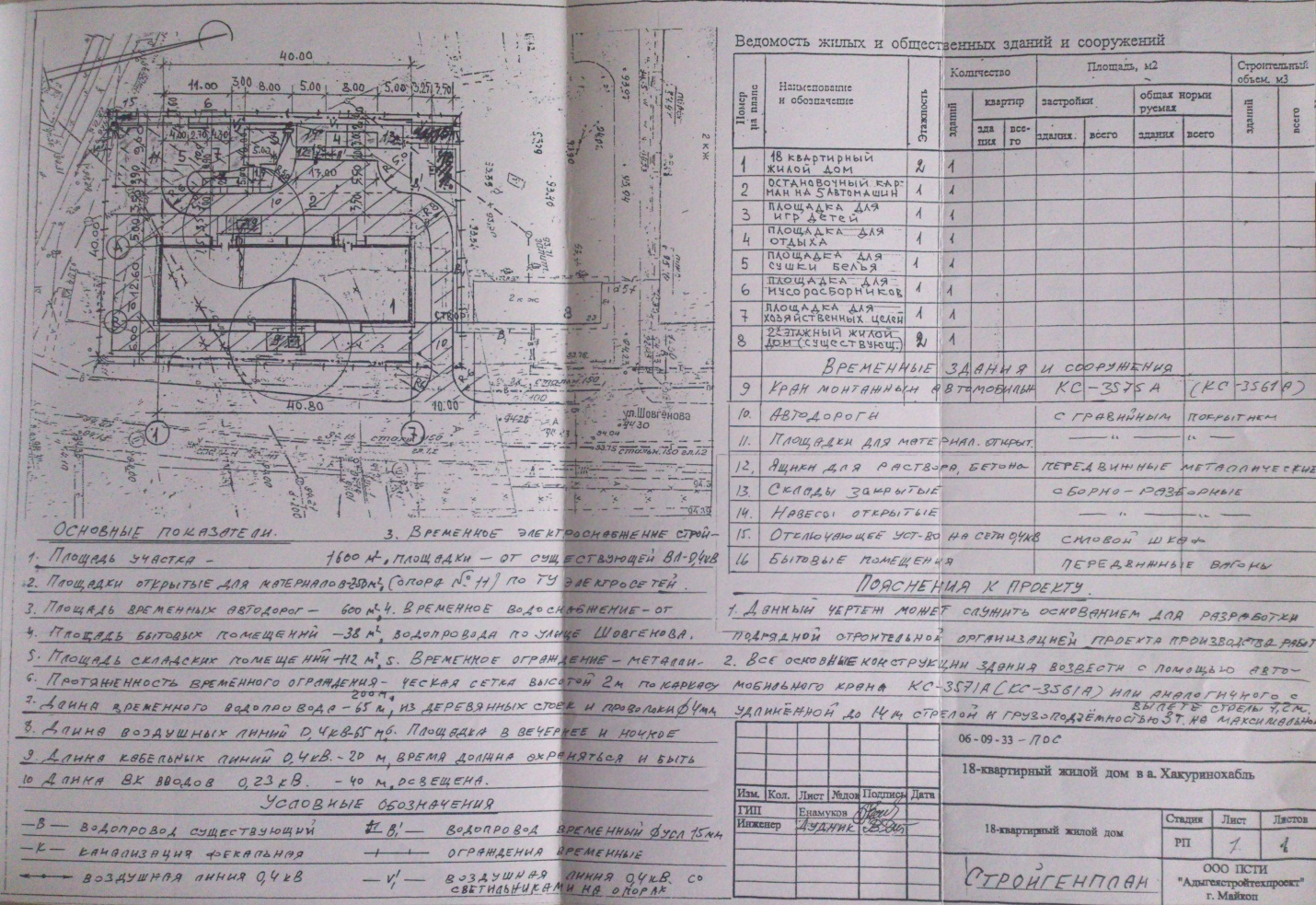 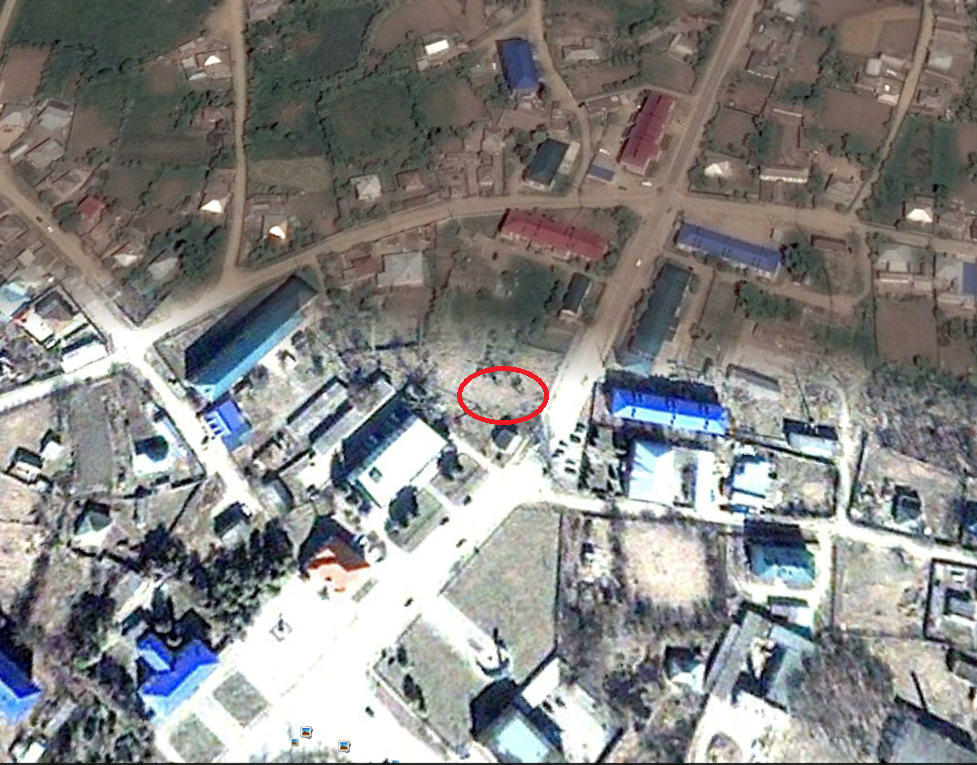 НаименованиеОписаниеТип площадки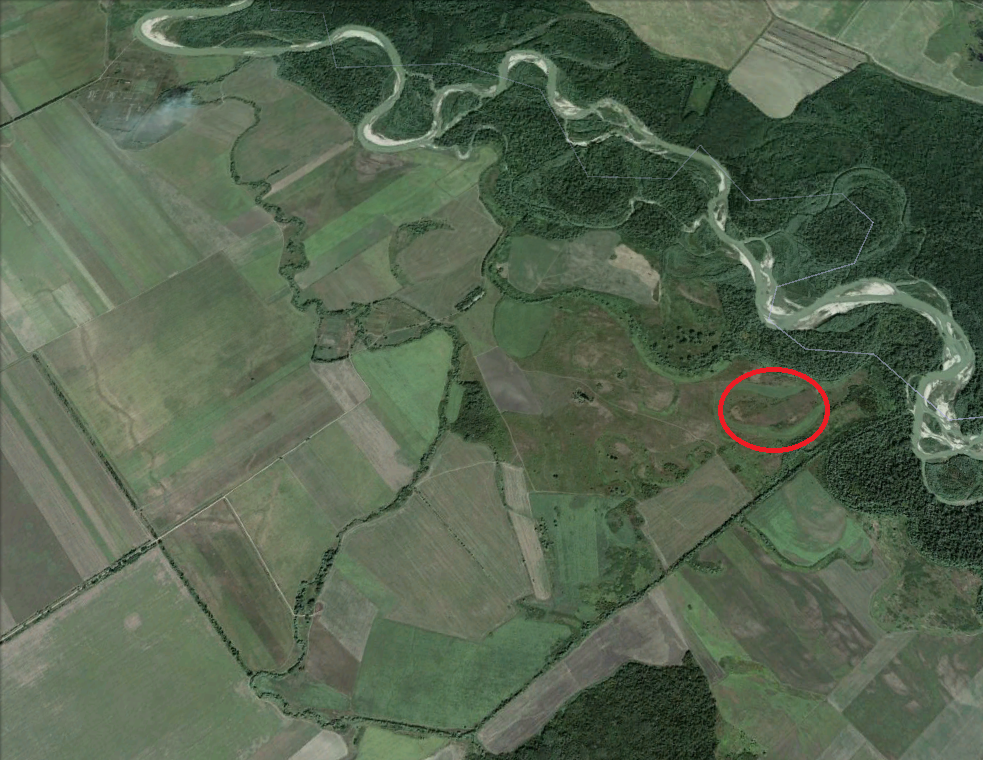 Возможное использование площадкиСтроительство завода нерудных материаловМестонахождение площадкиВ административных границах МО «Хакуринохабльское сельское поселение»Локальное расположение площадки Примерно в 9000 метров по направлению на северо-восток от ориентира – административное здание, расположенное за пределами участка (адрес ориентира: РА, Шовгеновский район, а. Хакуринохабль, ул. Шовгенова 9.Общая площадь земельного участка49,3 гаВозможность расширения земельного участкаОтсутствует Текущая категория земель и обязательства, принимаемые на себя администрацией МО по выделению земельного участка и переводу земель из одной категории  в другуюЗемли сельскохозяйственного назначенияИстория площадкиЗемли сельскохозяйственного назначения (используется под пастбища)Наличие на участке строении Нет Контактная информацияГлава администрации: Аутлев Рашид Рамазанович, тел:8(87773)92174e-mail: shovadm@mail.ruХарактеристикаФорма установленных отношенийНаименование правообладателяАдрес нахождения и контактные данныеСобственникГосударственная собственность неразграниченной формыМО «Шовгеновский район»Глава администрации Аутлев Рашид РамазановичРоссийская Федерация, Республика Адыгея, Шовгеновский район, а. Хакуринохабль, ул. Шовгенова, 9, тел: 8(87773)92174e-mail: shovadm@mail.ruПользовательарендаООО «Майкопский гравийно-песчанный карьер»Директор: Евтых Адам Ахмедович тел.: 8-928-466-39-01Наименование документаХарактеристика и содержание документа, общие поясненияПодготовка и утверждение границ земельного участка с предоставлением условий на подключение к инженерной инфраструктуре нетМежевание по проекту границ земельного участкаПроводилосьПостановка на кадастровый учет и получение кадастрового планаКадастровый номер уч-ка 01:07:3500000:2555Договор аренды земельного участка№177/Хак от 18.03.2010 г.Кадастровая стоимость  участка5414052,7341Обременение земельного участкаАренда  НаименованиеХарактеристикаТип зоныЗемли сельскохозяйственного назначенияТопографические особенности местностиРельеф ровный, спокойныйБлижайшее окружение площадкиЗемли сельскохозяйственного назначенияПроект планировки территории, к которой относится рассматриваемый участок. При отсутствии ситуационный план М: 1:1500, 1:2000 с существующей дорожной инфраструктурой и инженерными сетями (приложить в печатном и электронном виде)ОтсутствуетНаименование документаХарактеристика Автомобильное сообщениеДо ближайшей автотрассы регионального значения 8 км.Удаленность площадки от населенных пунктовПлощадка находится в черте Муниципального образованияВоздушное сообщениеАэропорт г. Краснодара, 120 км.Железнодорожное сообщениеДо ветки СКЖД-27 кмУдалённость от пожарной части в км и минутах подъезда пожарной автомашины (приложить в печатном и электронном виде письмо от МЧС на официальном бланке)1-4 км;2-6 мин.Сведения об обеспечении безопасностиДо ближайших отделения полиции и пожарной части 4 км.НаименованиеХарактеристика (предварительные (полученные) технические условия на присоединение)Недостающая информацияЭлектроснабжениеРасстояние до ближайшего подключения - 0,5км, мощность - 450 кВт-Газоснабжение Расстояние до ближайшего подключения -  5 км-Водопровод Имеется возможность подключения на расстоянии 6  км. к водозабору №2 в а. Хакуринохабль, ул. Чапаева, 2а., труба диаметром 100 мм., давление в точке подключения 1,8 атм.-Канализация бытоваяотсутствует-КанализацияотсутствуетТеплоснабжениеотсутствует-Связь, интернет  Доступны все операторы сотовой связи, возможно подключение к проводной связи    -Пожарной частиотсутствует-НаименованиеОписаниеТип площадки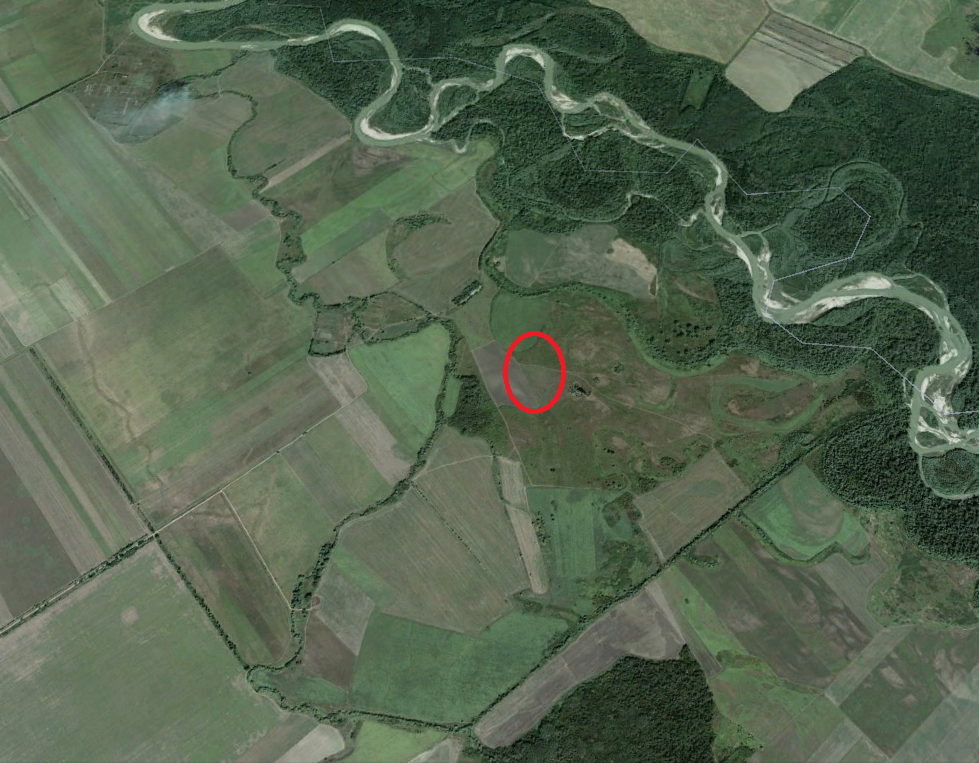 Возможное использование площадкиСтроительство завода нерудных материаловМестонахождение площадкиВ административных границах МО «Хакуринохабльское сельское поселение»Локальное расположение площадки Примерно в 8100 метров по направлению на северо-восток от ориентира – административное здание, расположенное за пределами участка (адрес ориентира: РА, Шовгеновский район, а. Хакуринохабль, ул. Шовгенова 9.Общая площадь земельного участка53,2 гаВозможность расширения земельного участкаОтсутствует Текущая категория земель и обязательства, принимаемые на себя администрацией МО по выделению земельного участка и переводу земель из одной категории  в другуюЗемли сельскохозяйственного назначенияИстория площадкиЗемли сельскохозяйственного назначения (используется под пастбища)Наличие на участке строении Нет Контактная информацияГлава администрации: Аутлев Рашид Рамазанович, тел:8(87773)92174e-mail: shovadm@mail.ruХарактеристикаФорма установленных отношенийНаименование правообладателяАдрес нахождения и контактные данныеСобственникГосударственная собственность неразграниченной формыМО «Шовгеновский район»Глава администрации Аутлев Рашид РамазановичРоссийская Федерация, Республика Адыгея, Шовгеновский район, а. Хакуринохабль, ул. Шовгенова, 9, тел: 8(87773)92174e-mail: shovadm@mail.ruПользовательарендаООО «Абадзеш»Директор: Сапиев Рамазан Нурбиевич тел.: 8-903-465-66-89Наименование документаХарактеристика и содержание документа, общие поясненияПодготовка и утверждение границ земельного участка с предоставлением условий на подключение к инженерной инфраструктуре нетМежевание по проекту границ земельного участкапроводиласьПостановка на кадастровый учет и получение кадастрового планаКадастровый номер уч-ка 01:07:3500000:2564Договор аренды земельного участка№161 от 127.10.2008 г.Кадастровая стоимость  участка5853490,89Обременение земельного участкаАрендаНаименованиеХарактеристикаТип зоныЗемли сельскохозяйственного назначенияТопографические особенности местностиРельеф ровный, спокойныйБлижайшее окружение площадкиЗемли сельскохозяйственного назначенияПроект планировки территории, к которой относится рассматриваемый участок. При отсутствии ситуационный план М: 1:1500, 1:2000 с существующей дорожной инфраструктурой и инженерными сетями (приложить в печатном и электронном виде)ОтсутствуетНаименование документаХарактеристика Автомобильное сообщениеДо ближайшей автотрассы регионального значения 8 км.Удаленность площадки от населенных пунктовПлощадка находится в черте Муниципального образованияВоздушное сообщениеАэропорт г. Краснодара, 120 км.Железнодорожное сообщениеДо ветки СКЖД-27 кмУдалённость от пожарной части в км и минутах подъезда пожарной автомашины (приложить в печатном и электронном виде письмо от МЧС на официальном бланке)1-4 км;2-6 мин.Сведения об обеспечении безопасностиДо ближайших отделения полиции и пожарной части 4 км.НаименованиеХарактеристика (предварительные (полученные) технические условия на присоединение)Недостающая информацияЭлектроснабжение Расстояние до ближайшего подключения - 0,5км, мощность - 450 кВт-Газоснабжение Расстояние до ближайшего подключения -  5 км-Водопровод Имеется возможность подключения на расстоянии 5,1  км. к водозабору №2 в а. Хакуринохабль, ул. Чапаева, 2а., труба диаметром 100 мм., давление в точке подключения 1,8 атм.-Канализация бытоваяотсутствует-Канализацияотсутствует-Теплоснабжение  Доступны все операторы сотовой связи, возможно подключение к проводной связи    -Связь, интернет  Доступны все операторы сотовой связи, возможно подключение к проводной связи    -Пожарной частиотсутствует-НаименованиеОписаниеТип площадки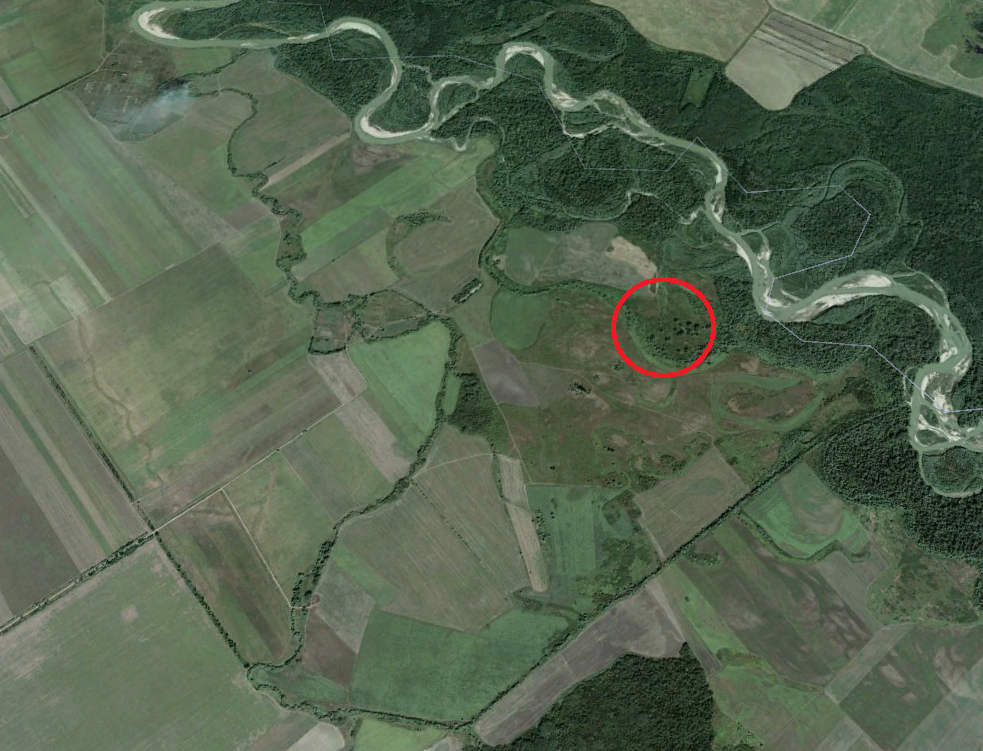 Возможное использование площадкиСтроительство завода нерудных материаловМестонахождение площадкиВ административных границах МО «Хакуринохабльское сельское поселение»Локальное расположение площадки Примерно в 8500 метров по направлению на северо-восток от ориентира – административное здание, расположенное за пределами участка (адрес ориентира: РА, Шовгеновский район, а. Хакуринохабль, ул. Шовгенова 9.Общая площадь земельного участка62,4 гаВозможность расширения земельного участкаОтсутствует Текущая категория земель и обязательства, принимаемые на себя администрацией МО по выделению земельного участка и переводу земель из одной категории  в другуюЗемли сельскохозяйственного назначенияИстория площадкиЗемли сельскохозяйственного назначения (используется под пастбища)Наличие на участке строении Нет Контактная информацияГлава администрации: Аутлев Рашид Рамазанович, тел:8(87773)92174e-mail: shovadm@mail.ruХарактеристикаФорма установленных отношенийНаименование правообладателяАдрес нахождения и контактные данныеСобственникГосударственная собственность неразграниченной формыМО «Шовгеновский район»Глава администрации Аутлев Рашид РамазановичРоссийская Федерация, Республика Адыгея, Шовгеновский район, а. Хакуринохабль, ул. Шовгенова, 9, тел: 8(87773)92174e-mail: shovadm@mail.ruПользовательарендаООО «Карьер Шовгеновский»Ген. директор: Меретуков Айдамир Махмудович тел./факс: (87773)    9-25-00Наименование документаХарактеристика и содержание документа, общие поясненияПодготовка и утверждение границ земельного участка с предоставлением условий на подключение к инженерной инфраструктуре нетМежевание по проекту границ земельного участкапроводиласьПостановка на кадастровый учет и получение кадастрового планаКадастровый номер уч-ка 01:07:3500000:2601Договор аренды земельного участка№162 от 30.10.2008 г.Кадастровая стоимость  участка6869577,5622Обременение земельного участкаНет НаименованиеХарактеристикаТип зоныЗемли сельскохозяйственного назначенияТопографические особенности местностиРельеф ровный, спокойныйБлижайшее окружение площадкиЗемли сельскохозяйственного назначенияПроект планировки территории, к которой относится рассматриваемый участок. При отсутствии ситуационный план М: 1:1500, 1:2000 с существующей дорожной инфраструктурой и инженерными сетями (приложить в печатном и электронном виде)ОтсутствуетНаименование документаХарактеристика Автомобильное сообщениеДо ближайшей автотрассы регионального значения 8 км.Удаленность площадки от населенных пунктовПлощадка находится в черте Муниципального образованияВоздушное сообщениеАэропорт г. Краснодара, 120 км.Железнодорожное сообщениеДо ветки СКЖД-27 кмУдалённость от пожарной части в км и минутах подъезда пожарной автомашины (приложить в печатном и электронном виде письмо от МЧС на официальном бланке)1-4 км;2-6 мин.Сведения об обеспечении безопасностиДо ближайших отделения полиции и пожарной части 4 км.НаименованиеХарактеристика (предварительные (полученные) технические условия на присоединение)Недостающая информацияЭлектроснабжение Расстояние до ближайшего подключения - 0,5км, мощность - 450 кВт-Газоснабжение Расстояние до ближайшего подключения -  5 км-ВодопроводИмеется возможность подключения на расстоянии 5,5  км. к водозабору №2 в а. Хакуринохабль, ул. Чапаева, 2а., труба диаметром 100 мм., давление в точке подключения 1,8 атм.-Канализация бытоваяотсутствует-Канализацияотсутствует-Теплоснабжение  Доступны все операторы сотовой связи, возможно подключение к проводной связи    -Связь, интернет  Доступны все операторы сотовой связи, возможно подключение к проводной связи    -Пожарной частиотсутствует-НаименованиеОписаниеТип площадки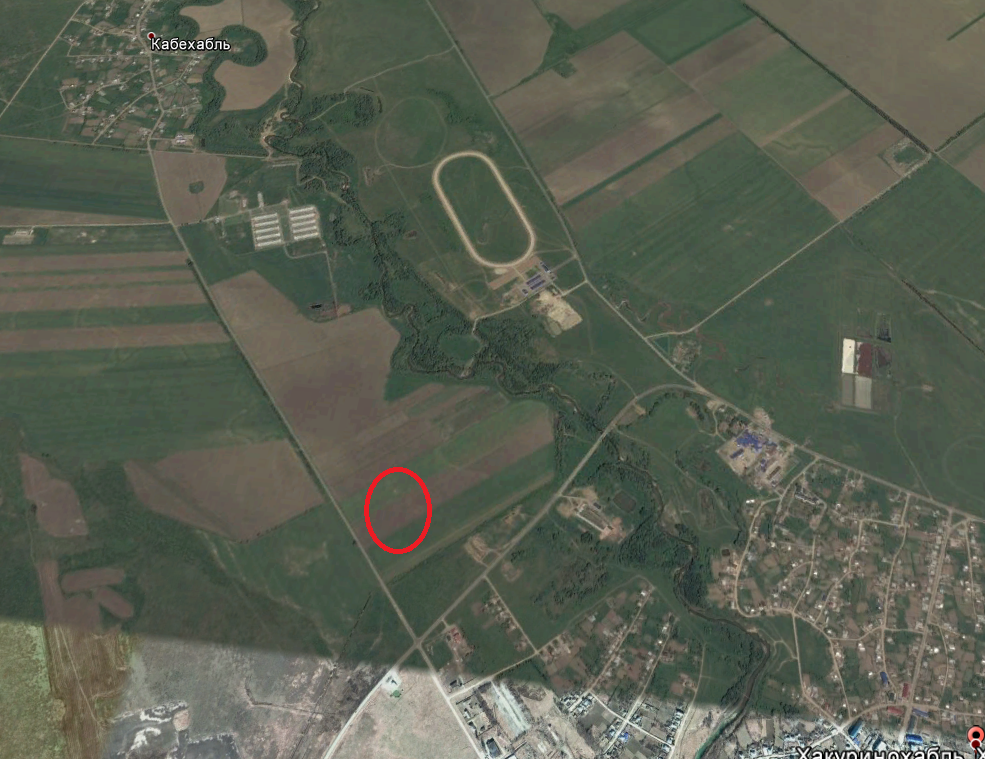 Возможное использование площадкиСтроительство центра оптово-розничной торговли с первичной переработкой, глубокой заморозкой, упаковкой сельскохозяйственной продукцииМестонахождение площадкиОкраинная часть а. МамхегЛокальное расположение площадки Между а. Мамхег и а. Кабехабль Общая площадь земельного участка3,0 гаВозможность расширения земельного участкаИмеетсяТекущая категория земель и обязательства, принимаемые на себя администрацией МО по выделению земельного участка и переводу земель из одной категории  в другуюЗемли сельскохозяйственного назначенияИстория площадкиЗемли сельскохозяйственного назначения используется по назначению.Наличие на участке строении Нет Контактная информацияГлава администрации Аутлев Рашид Рамазанович, тел: 8(87773)92174e-mail: shovadm@mail.ruХарактеристикаФорма установленных отношенийНаименование правообладателяАдрес нахождения и контактные данныеСобственникМуниципальная собственностьМО «Шовгеновский район»Глава администрации Аутлев Рашид РамазановичРоссийская Федерация, Республика Адыгея, Шовгеновский район, а. Хакуринохабль, ул. Шовгенова, 9, тел: 8(87773)92174e-mail: shovadm@mail.ruПользователь---Наименование документаХарактеристика и содержание документа, общие поясненияПодготовка и утверждение границ земельного участка с предоставлением условий на подключение к инженерной инфраструктуре нетМежевание по проекту границ земельного участкаОтсутствуетПостановка на кадастровый учет и получение кадастрового планаНе проводилосьДоговор аренды земельного участкаОтсутствуетКадастровая стоимость  участкаНе установленоОбременение земельного участкаНет НаименованиеХарактеристикаТип зоныЗемли сельскохозяйственного назначенияТопографические особенности местностиРельеф ровный, спокойныйБлижайшее окружение площадкиЗемли населенных пунктовПроект планировки территории, к которой относится рассматриваемый участок. При отсутствии ситуационный план М: 1:1500, 1:2000 с существующей дорожной инфраструктурой и инженерными сетями (приложить в печатном и электронном виде)ОтсутствуетНаименование документаХарактеристика Автомобильное сообщениеДо ближайшей автотрассы регионального значение 5-6 км.Удаленность площадки от населенных пунктовПлощадка находится в черте муниципального образованияВоздушное сообщениеАэропорт г. Краснодара, 125 км.Железнодорожное сообщениеДо ветки СКЖД-40 кмУдалённость от пожарной части в км и минутах подъезда пожарной автомашины (приложить в печатном и электронном виде письмо от МЧС на официальном бланке)1-4 км;2-6 мин.Сведения об обеспечении безопасностиДо ближайших отделения полиции и пожарной части 4 км.НаименованиеХарактеристика (предварительные (полученные) технические условия на присоединение)Недостающая информацияЭлектроснабжение  Расстояние до ближайшего подключения - 0,5 км, мощность – 50 кВТ-Газоснабжение  Расстояние до ближайшего подключения – 1,0 км -ВодопроводИмеется возможность подключения на расстоянии приблизительно 800 м. к уличной водопроводной сети в а. Мамхег, ул. Советская, 87, труба диаметром 100 мм., давление в точке подключения 1,8 атм.-Канализация бытовая--Канализация--ТеплоснабжениеДоступны все операторы сотовой связи, возможно подключение к проводной связи    -Связь, интернет  Доступны все операторы сотовой связи, возможно подключение к проводной связи    -Пожарной частиотсутствует-НаименованиеОписаниеТип площадки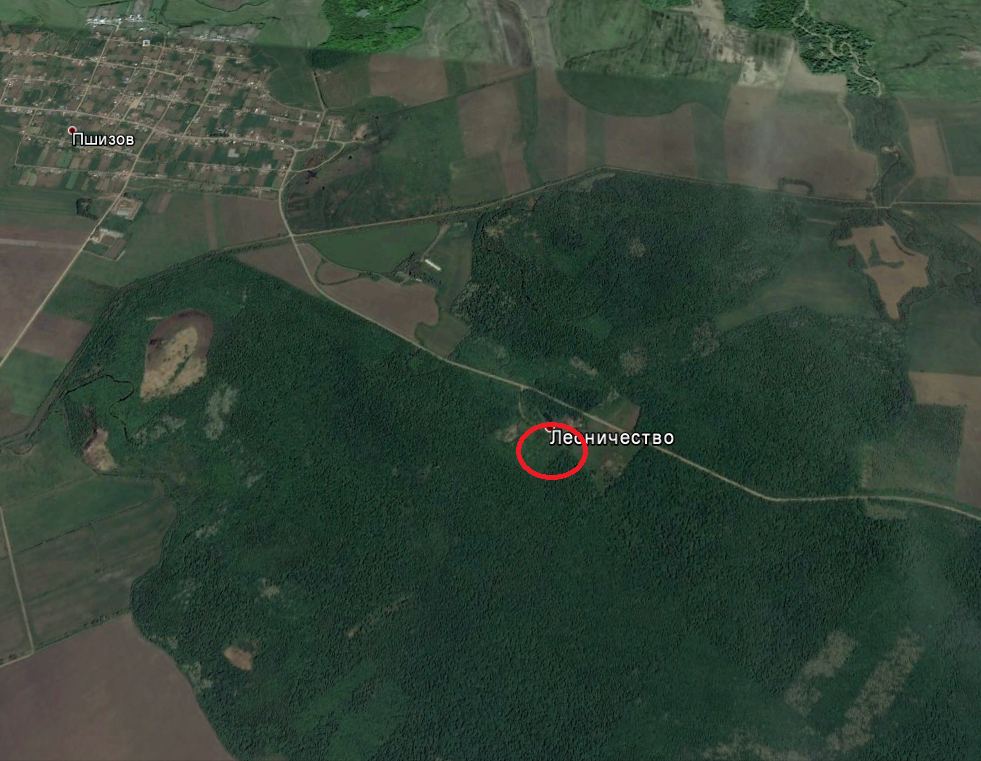 Возможное использование площадкиСтроительство тепличного комплексаМестонахождение площадкиПоселок ЛесхозныйЛокальное расположение площадки Поселок ЛесхозныйОбщая площадь земельного участка5 гаВозможность расширения земельного участкаОтсутствует Текущая категория земель и обязательства, принимаемые на себя администрацией МО по выделению земельного участка и переводу земель из одной категории  в другуюЗемли населенных пунктовИстория площадкиЗемли в черте населенного пункта. Используется под пахоту.Наличие на участке строении Нет Контактная информацияГлава администрации МО «Хатажукайское сельское поселение», Карабетов  Каплан Айсович, тел.: 8-918-420-75-58ХарактеристикаФорма установленных отношенийНаименование правообладателяАдрес нахождения и контактные данныеСобственникМуниципальная собственностьАдминистрация МО «Хатажукайское сельское поселение». Глава администрации Карабетов К. А.Российская Федерация, Республика Адыгея,Шовгеновский район, а. Пшичо, ул. Ленина, 51 тел: 8(87773)93136e-mail: dnurbij@yandex.ru Пользователь---Наименование документаХарактеристика и содержание документа, общие поясненияПодготовка и утверждение границ земельного участка с предоставлением условий на подключение к инженерной инфраструктуре НетМежевание по проекту границ земельного участкаОтсутствуетПостановка на кадастровый учет и получение кадастрового планаНе проводилосьДоговор аренды земельного участкаОтсутствуетКадастровая стоимость  участкаНе установленоОбременение земельного участкаНет НаименованиеХарактеристикаТип зоныЗемли сельскохозяйственного назначенияТопографические особенности местностиРельеф ровный, спокойныйБлижайшее окружение площадкиЗемли населенных пунктовПроект планировки территории, к которой относится рассматриваемый участок. При отсутствии ситуационный план М: 1:1500, 1:2000 с существующей дорожной инфраструктурой и инженерными сетями (приложить в печатном и электронном виде)ОтсутствуетНаименование документаХарактеристика Автомобильное сообщениеДо ближайшей автотрассы регионального значение 7 км.Удаленность площадки от населенных пунктовПлощадка находится в черте Муниципального образованияВоздушное сообщениеАэропорт г. Краснодара, 125 км.Железнодорожное сообщениеДо ветки СКЖД-40 кмУдалённость от пожарной части в км и минутах подъезда пожарной автомашины (приложить в печатном и электронном виде письмо от МЧС на официальном бланке)8-10 км;10-12 мин.Сведения об обеспечении безопасностиДо ближайших отделения полиции и пожарной части 7-8 км.НаименованиеХарактеристика (предварительные (полученные) технические условия на присоединение)Недостающая информацияЭлектроснабжение  Расстояние до ближайшего подключения - 0,5км, мощность – 50 кВТ-Газоснабжение  Расстояние до ближайшего подключения – 0,5км -Водопровод Имеется возможность подключения на расстоянии приблизительно 700 м. к уличной водопроводной сети в а. Пшизов, ул. Пшизова, труба диаметром 100 мм., давление в точке подключения 1,8 атм.-Канализация бытовая--Канализация--ТеплоснабжениеДоступны все операторы сотовой связи, возможно подключение к проводной связи    -Связь, интернет  Доступны все операторы сотовой связи, возможно подключение к проводной связи    -Пожарной частиотсутствует-НаименованиеОписаниеТип площадки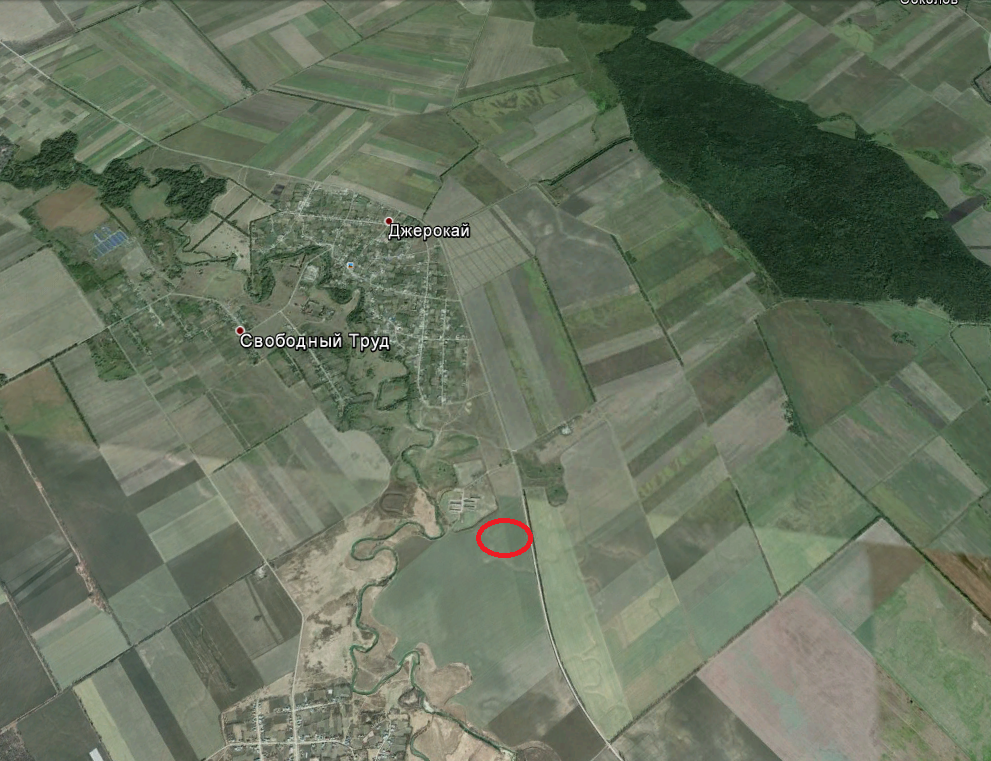 Возможное использование площадкиСтроительство мегафермы на 1200 голов КРСМестонахождение площадкиРоссийская Федерация, Республика Адыгея, Шовгеновский район, Джеракайское сельское поселение.    Локальное расположение площадки Вдоль автомобильной трассы Майкоп-Гиагинская-Зеленчукская-Псебай-Карачаевск Общая площадь земельного участка5 гаВозможность расширения земельного участкаЕсть возможность расширенияТекущая категория земель и обязательства, принимаемые на себя администрацией МО по выделению земельного участка и переводу земель из одной категории  в другуюЗемли сельскохозяйственного назначенияИстория площадкиРанее этот участок использовался населением для выпаса скотаНаличие на участке строении Нет Контактная информацияТлюстангелов  М. И.                                                     8-988-082-11-11ХарактеристикаФорма установленных отношенийНаименование правообладателяАдрес нахождения и контактные данныеСобственникНе разграниченная форма собственностиНаходится в ведении  администрации МО «Джеракайское сельское поселение»Республика Адыгея. Шовгеновский район, а. Джеракай           ул. Краснооктябрьская, 34-А                        тел: 8-918-421-78-46Пользователь---Наименование документаХарактеристика и содержание документа, общие поясненияПодготовка и утверждения границ земельного участка с предоставлением условий на подключение к инженерной инфраструктуре Имеется первоначальная документация, необходимая для оформления участкаМежевание по проекту границ земельного участкаНе проводилось в связи с отсутствием уточненных данных о требуемой площадиПостановка на кадастровый учет и получение кадастрового планаНе проводилось в связи с отсутствием уточненных данных о требуемой площадиДоговор аренды земельного участкаОтсутствуетКадастровая стоимость  участкаОтсутствуетОбременение земельного участкаОтсутствуетНаименованиеХарактеристикаТип зоныЭкологически чистая зонаТопографические особенности местностиРавнинная местностьБлижайшее окружение площадкиЗемли сельскохозяйственного назначения   Проект планировки территории, к которой относится рассматриваемый участок. При отсутствии ситуационный план М: 1:1500, 1:2000 с существующей дорожной инфраструктурой и инженерными сетями (приложить в печатном и электронном виде)ОтсутствуетНаименование документаХарактеристика Автомобильное сообщениеУчасток расположен вдоль автомобильной трассы Майкоп-Гиагинская-Зеленчукская-Псебай-КарачаевскУдаленность площадки от населенных пунктовг. Майкоп-60км., ст. Гиагинская-30км., Хакуринохабль-3км., Кошехабль-20км., и г. Адыгейск-115км.Воздушное сообщениеАэропорт г. Краснодара, 135 км.Железнодорожное сообщение20 км. в а. Кошехабль и ст. ГиагинскаяУдалённость от пожарной части в км и минутах подъезда пожарной автомашины (приложить в печатном и электронном виде письмо от МЧС на официальном бланке)8-10 км;12-15 мин.Сведения об обеспечении безопасностиДо ближайших отделения полиции и пожарной части 8 км.НаименованиеХарактеристика (предварительные (полученные) технические условия на присоединение)Недостающая информацияЭлектроснабжение  Расстояние до ближайшего подключения - 0,5 км, мощность – 50 кВТВозможные лимиты и степень загруженности имеющихся мощностейГазоснабжение  Расстояние до ближайшего подключения – 1,0 км Возможные лимиты и степень загруженности имеющихся мощностейВодопровод Имеется возможность подключения на расстоянии приблизительно 800 м. к уличной водопроводной сети в а. Джерокай, ул. Краснооктябрьская, 1, труба диаметром 100 мм., давление в точке подключения 1,8 атм.Возможность бурения и создания собственного источника водоснабженияКанализация бытоваяОтсутствует Возможность создания собственного накопителя очистных сооруженийКанализацияОтсутствует Возможность создания собственного источника теплоэнергииТеплоснабжениеВ районе действует мобильная связь ведущих компаний сотовой связи. возможно подключение к проводной связи    -Связь, интернет  Доступны все операторы сотовой связи, возможно подключение к проводной связи    -Пожарной частиотсутствует-НаименованиеОписаниеТип площадки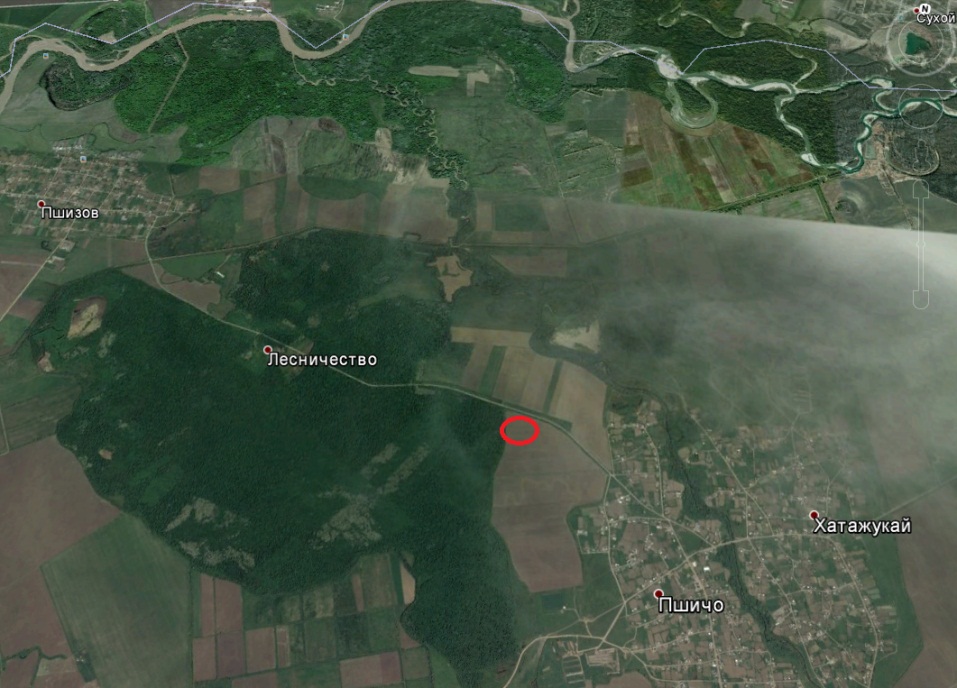 Возможное использование площадкиСтроительство тепличного комплексаМестонахождение площадкиОкраинная часть а. ПшичоЛокальное расположение площадки Между а. Пшичо и а. Кабехабль Общая площадь земельного участка20 гаВозможность расширения земельного участкаОтсутствует Текущая категория земель и обязательства, принимаемые на себя администрацией МО по выделению земельного участка и переводу земель из одной категории  в другуюЗемли сельскохозяйственного назначенияИстория площадкиЗемли сельскохозяйственного назначения используется под участок пахоты.Наличие на участке строении Нет Контактная информацияГлава администрации МО «Хатажукайское сельское поселение», Карабетов  Каплан Айсович, тел.: 8-918-420-75-58ХарактеристикаФорма установленных отношенийНаименование правообладателяАдрес нахождения и контактные данныеСобственникМуниципальная собственностьАдминистрация МО «Хатажукайское сельское поселение».Глава администрации Карабетов К. А.Российская Федерация, Республика Адыгея, Шовгеновский район, а. Пшичо, ул. Ленина, 51 тел: 8(87773)93136e-mail: dnurbij@yandex.ru Пользователь---Наименование документаХарактеристика и содержание документа, общие поясненияПодготовка и утверждение границ земельного участка с предоставлением условий на подключение к инженерной инфраструктуре нетМежевание по проекту границ земельного участкаОтсутствуетПостановка на кадастровый учет и получение кадастрового планаНе проводилосьДоговор аренды земельного участкаОтсутствуетКадастровая стоимость  участкаНе установленоОбременение земельного участкаНет НаименованиеХарактеристикаТип зоныЗемли сельскохозяйственного назначенияТопографические особенности местностиРельеф ровный, спокойныйБлижайшее окружение площадкиЗемли населенных пунктовПроект планировки территории, к которой относится рассматриваемый участок. При отсутствии ситуационный план М: 1:1500, 1:2000 с существующей дорожной инфраструктурой и инженерными сетями (приложить в печатном и электронном виде)ОтсутствуетНаименование документаХарактеристика Автомобильное сообщениеДо ближайшей автотрассы регионального значение 5-6 км.Удаленность площадки от населенных пунктовПлощадка находится в черте Муниципального образованияВоздушное сообщениеАэропорт г. Краснодара, 125 км.Железнодорожное сообщениеДо ветки СКЖД-40 кмУдалённость от пожарной части в км и минутах подъезда пожарной автомашины (приложить в печатном и электронном виде письмо от МЧС на официальном бланке)8-10 км;10-12 мин.Сведения об обеспечении безопасностиДо ближайших отделения полиции и пожарной части 8 км.НаименованиеХарактеристика (предварительные (полученные) технические условия на присоединение)Недостающая информацияЭлектроснабжение  Расстояние до ближайшего подключения - 0,5км, мощность – 50 кВТ-Газоснабжение  Расстояние до ближайшего подключения – 0,5км -Водопровод Имеется возможность подключения на расстоянии приблизительно 600 м. к уличной водопроводной сети в а. Пшичо, ул. Ленина, труба диаметром 100 мм., давление в точке подключения 1,8 атм.-Канализация бытовая--Канализация--ТеплоснабжениеДоступны все операторы сотовой связи, возможно подключение к проводной связи    -Связь, интернет  Доступны все операторы сотовой связи, возможно подключение к проводной связи    -Пожарной частиотсутствует-НаименованиеОписаниеТип    площадки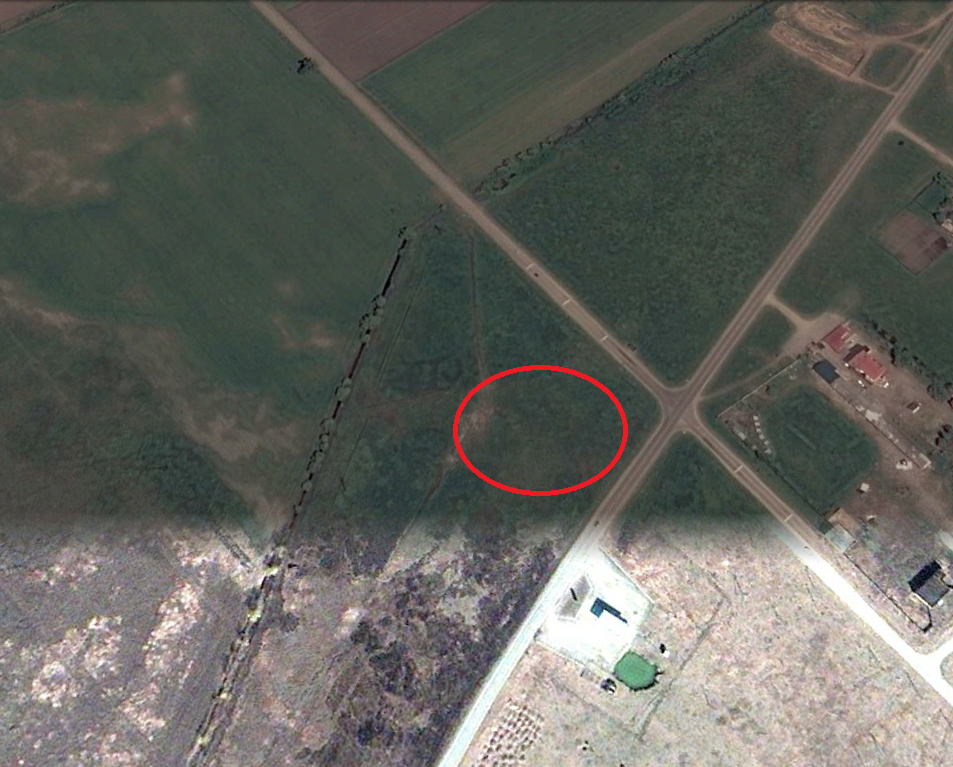 Возможное использование площадкиСтроительство автозаправочного комплекса и станции технического обслуживанияМестонахождение площадкиРоссийская Федерация, Республика Адыгея, Шовгеновский район, Мамхегское сельское поселение.    Локальное расположение площадки Вдоль автомобильной трассы Майкоп-Гиагинская-Зеленчукская-Псебай-Карачаевск Общая площадь земельного участка10000кв. м. (1га)Возможность расширения земельного участкаЕсть возможность расширенияТекущая категория земель и обязательства, принимаемые на себя администрацией МО по выделению земельного участка и переводу земель из одной категории  в другуюЗемли сельскохозяйственного назначенияИстория площадкиРанее этот участок использовался населением для выпаса скотаНаличие на участке строении Нет Контактная информацияХарактеристикаФорма установленных отношенийНаименование правообладателяАдрес нахождения и контактные данныеСобственникНе разграниченная форма собственностиМО «Шовгеновский район»Глава администрации Аутлев Рашид РамазановичРеспублика Адыгея. Шовгеновский район, а. Хакуринохабль, ул. Шовгенова, 9 тел: 8(87773)92174; 92257shovadm@mail.ruПользователь---Наименование документаХарактеристика и содержание документа, общие поясненияПодготовка и утверждения границ земельного участка с предоставлением условий на подключение к инженерной инфраструктуре Имеется первоначальная документация, необходимая для оформления участкаМежевание по проекту границ земельного участкаНе проводилось в связи с отсутствием уточненных данных о требуемой площадиПостановка на кадастровый учет и получение кадастрового планаНе проводилось в связи с отсутствием уточненных данных о требуемой площадиДоговор аренды земельного участкаОтсутствуетКадастровая стоимость  участкаОтсутствуетОбременение земельного участкаОтсутствуетНаименованиеХарактеристикаТип зоныЭкологически чистая зонаТопографические особенности местностиРавнинная местностьБлижайшее окружение площадкиЗемли сельскохозяйственного назначения и земли промышлености Проект планировки территории, к которой относится рассматриваемый участок. При отсутствии ситуационный план М: 1:1500, 1:2000 с существующей дорожной инфраструктурой и инженерными сетями (приложить в печатном и электронном виде)ОтсутствуетНаименование документаХарактеристика Автомобильное сообщениеУчасток расположен вдоль автомобильной трассы Майкоп-Гиагинская-Зеленчукская-Псебай-КарачаевскУдаленность площадки от населенных пунктовг. Майкоп-55км., ст. Гиагинская-27км., Хакуринохабль-3км., Кошехабль-25км., и г. Адыгейск-110км.Воздушное сообщениеАэропорт г. Краснодара, 135 км.Железнодорожное сообщение25-27 км. в а. Кошехабль и ст. ГиагинскаяУдалённость от пожарной части в км и минутах подъезда пожарной автомашины (приложить в печатном и электронном виде письмо от МЧС на официальном бланке)1-4 км;2-6 мин.Сведения об обеспечении безопасностиДо ближайших отделения полиции и пожарной части 3 км.НаименованиеХарактеристика (предварительные (полученные) технические условия на присоединение)Недостающая информацияЭлектроснабжение  Расстояние до ближайшего подключения - 0,3км, мощность – 50 кВТВозможные лимиты и степень загруженности имеющихся мощностейГазоснабжение  Расстояние до ближайшего подключения – 0,7км Возможные лимиты и степень загруженности имеющихся мощностейВодопроводИмеется возможность подключения на расстоянии приблизительно 200 м. к уличной водопроводной сети в а. Мамхег, ул. Советская, 87, труба диаметром 100 мм., давление в точке подключения 1,8 атм.Возможность бурения и создания собственного источника водоснабженияКанализация бытоваяОтсутствует Возможность создания собственного накопителя очистных сооруженийКанализацияОтсутствует Возможность создания собственного источника теплоэнергииТеплоснабжениеВ районе действует мобильная связь ведущих компаний сотовой связи. возможно подключение к проводной связи    -Связь, интернет  Доступны все операторы сотовой связи, возможно подключение к проводной связи    -Пожарной частиотсутствует-НаименованиеОписаниеТип площадки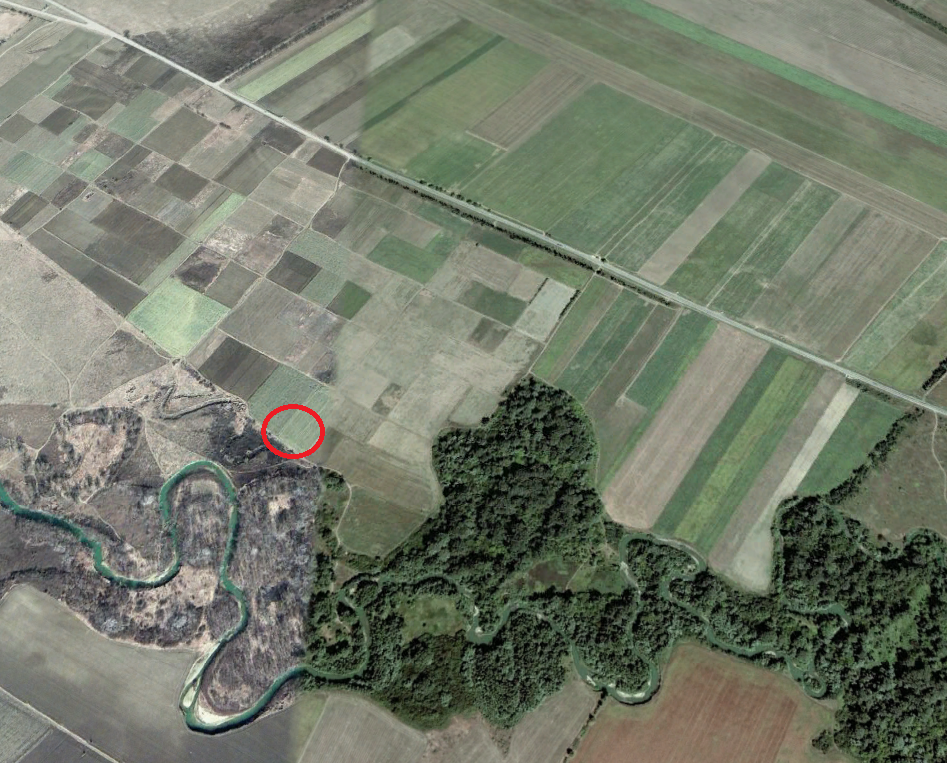 Возможное использование площадкиПод высадку фундукаМестонахождение площадкиВ административных границах МО «Хакуринохабльское сельское поселение»Локальное расположение площадки Шовгеновский район, примерно в 4280 метрах по направлению на юго-восток от ориентира - административное здание администрации МО «Шовгеновский район», расположенное за пределами участка (адрес ориентира: РА, Шовгеновский район, а. Хакуринохабль, ул. Шовгенова, 13).Общая площадь земельного участка3 гаВозможность расширения земельного участкаОтсутствует Текущая категория земель и обязательства, принимаемые на себя администрацией МО по выделению земельного участка и переводу земель из одной категории  в другуюЗемли сельскохозяйственного назначенияИстория площадкиЗемли сельскохозяйственного назначения (используется по назначению)Наличие на участке строении Нет Контактная информацияГлава администрации: Аутлев Рашид Рамазанович, тел:8(87773)92174e-mail: shovadm@mail.ruХарактеристикаФорма установленных отношенийНаименование правообладателяАдрес нахождения и контактные данныеСобственникГосударственная собственность неразграниченной формыМО «Шовгеновский район»Глава администрации Меретуков Аслан ДовлетбиевичРоссийская Федерация, Республика Адыгея, Шовгеновский район, а. Хакуринохабль, ул. Шовгенова, 9, тел: 8(87773)92174e-mail: shovadmeco@rambler.ru ПользовательарендаГишев Айдамир Шрахметович РА, Шовгеновский район, а. Хакуринохабль, ул. Самойленко, 4Наименование документаХарактеристика и содержание документа, общие поясненияПодготовка и утверждение границ земельного участка с предоставлением условий на подключение к инженерной инфраструктуре нетМежевание по проекту границ земельного участкаПроводилось; кадастровый номер: 01:07:0000000:425Постановка на кадастровый учет и получение кадастрового планапроводиласьДоговор аренды земельного участка№ 255/Хак от «23» января 2014 годаКадастровая стоимость  участка315874,91 Обременение земельного участкаНет НаименованиеХарактеристикаТип зоныЗемли сельскохозяйственного назначенияТопографические особенности местностиРельеф ровный, спокойныйБлижайшее окружение площадкиЗемли сельскохозяйственного назначенияПроект планировки территории, к которой относится рассматриваемый участок. При отсутствии ситуационный план М: 1:1500, 1:2000 с существующей дорожной инфраструктурой и инженерными сетями (приложить в печатном и электронном виде)ОтсутствуетНаименование документаХарактеристика Автомобильное сообщениеДо ближайшей автотрассы регионального значения 0,5 км.Удаленность площадки от населенных пунктовПлощадка находится в черте Муниципального образованияВоздушное сообщениеАэропорт г. Краснодара, 120 км.Железнодорожное сообщениеДо ветки СКЖД-27 кмУдалённость от пожарной части в км и минутах подъезда пожарной автомашины (приложить в печатном и электронном виде письмо от МЧС на официальном бланке)1-4 км;2-6 мин.Сведения об обеспечении безопасностиДо ближайших отделения полиции и пожарной части 2 км.НаименованиеХарактеристика (предварительные (полученные) технические условия на присоединение)Недостающая информацияЭлектроснабжениеРасстояние до ближайшего подключения - 0,5км, мощность - 450 кВт-ГазоснабжениеРасстояние до ближайшего подключения -   500 м.-ВодопроводРасстояние до ближайшего подключения – 2 км-Канализация бытоваяотсутствует-Канализацияотсутствует-ТеплоснабжениеДоступны все операторы сотовой связи, возможно подключение к проводной связи-Связь, интернет  Доступны все операторы сотовой связи, возможно подключение к проводной связи    -Пожарной частиотсутствует-НаименованиеОписаниеТип площадки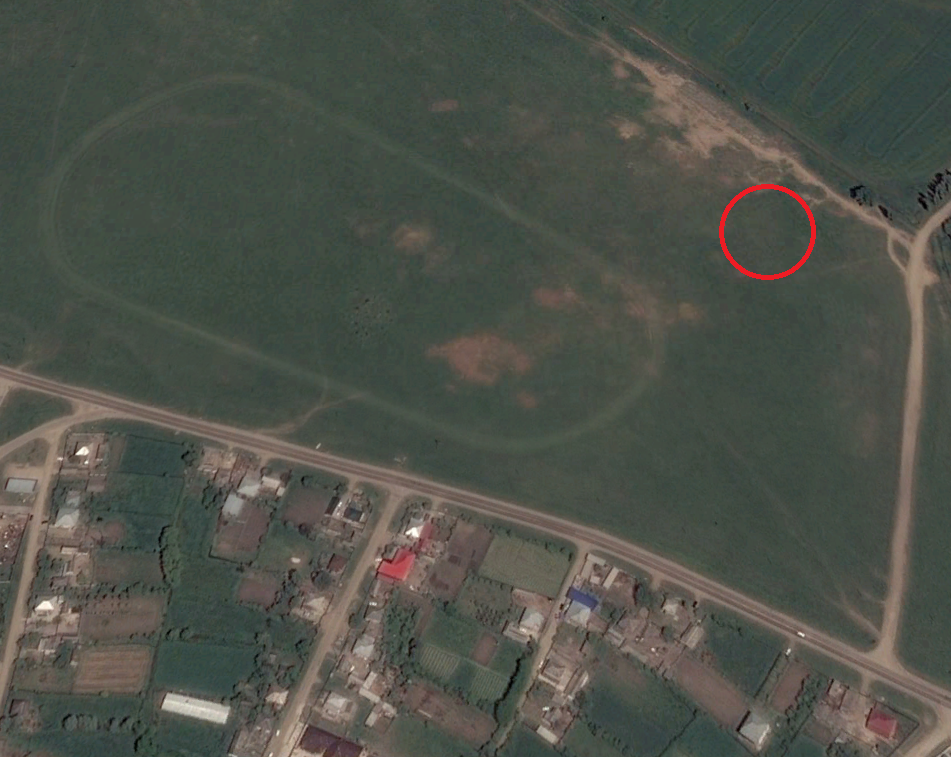 Возможное использование площадкиПод строительство тепличного комплексаМестонахождение площадкиВ административных границах МО «Хакуринохабльское сельское поселение»Локальное расположение площадки Участок расположен: Шовгеновский район, в границах бывшего к-за им. Х.Б. Андрухаева, бригады № 2,  поля № VI/180); кадастровый номер: 01:07:35 00 000:2505.Общая площадь земельного участка17,7 га (под строительство тепличного комплекса выделяется часть участка площадью 15,7 га)Возможность расширения земельного участкаОтсутствует Текущая категория земель и обязательства, принимаемые на себя администрацией МО по выделению земельного участка и переводу земель из одной категории  в другуюЗемли сельскохозяйственного назначенияИстория площадкиЗемли сельскохозяйственного назначения (используется по назначению)Наличие на участке строении Нет Контактная информацияГлава администрации: Аутлев Рашид Рамазанович, тел:8(87773)92174e-mail: shovadm@mail.ruХарактеристикаФорма установленных отношенийНаименование правообладателяАдрес нахождения и контактные данныеСобственникГосударственная собственность неразграниченной формыМО «Шовгеновский район»Глава администрации Аутлев Рашид РамазановичРоссийская Федерация, Республика Адыгея, Шовгеновский район, а. Хакуринохабль, ул. Шовгенова, 9, тел: 8(87773)92174e-mail: shovadm@mail.ruПользователь-- -Наименование документаХарактеристика и содержание документа, общие поясненияПодготовка и утверждение границ земельного участка с предоставлением условий на подключение к инженерной инфраструктуре нетМежевание по проекту границ земельного участкапроводилосьПостановка на кадастровый учет и получение кадастрового плана01:07:3500000:2505Договор аренды земельного участка№130/Хак от 19.11.2007 г.Кадастровая стоимость  участка1941000,3090Обременение земельного участкаНет НаименованиеХарактеристикаТип зоныЗемли сельскохозяйственного назначенияТопографические особенности местностиРельеф ровный, спокойныйБлижайшее окружение площадкиЗемли сельскохозяйственного назначенияПроект планировки территории, к которой относится рассматриваемый участок. При отсутствии ситуационный план М: 1:1500, 1:2000 с существующей дорожной инфраструктурой и инженерными сетями (приложить в печатном и электронном виде)ОтсутствуетНаименование документаХарактеристика Автомобильное сообщениеДо ближайшей автотрассы регионального значения 1 км.Удаленность площадки от населенных пунктовПлощадка находится в черте Муниципального образованияВоздушное сообщениеАэропорт г. Краснодара, 120 км.Железнодорожное сообщениеДо ветки СКЖД-27 км.Удалённость от пожарной части в км и минутах подъезда пожарной автомашины (приложить в печатном и электронном виде письмо от МЧС на официальном бланке)1-4 км;2-6 мин.Сведения об обеспечении безопасностиДо ближайших отделения полиции и пожарной части 2 км.НаименованиеХарактеристикаНедостающая информацияЭлектроснабжениеРасстояние до ближайшего подключения - 0,2 км, мощность - 450 кВт-ГазоснабжениеРасстояние до ближайшего подключения -   500 м.-ВодопроводИмеется возможность подключения на расстоянии приблизительно 200 м. к уличной водопроводной сети в а. Хакуринохабль, на пересечении улиц Советская и бабушкина, труба диаметром 100 мм., давление в точке подключения 1,8 атм.-Канализация бытоваяотсутствует-Канализацияотсутствует-ТеплоснабжениеДоступны все операторы сотовой связи, возможно подключение к проводной связи-Связь, интернет  Доступны все операторы сотовой связи, возможно подключение к проводной связи    -Пожарной частиотсутствует-НаименованиеОписаниеТип площадки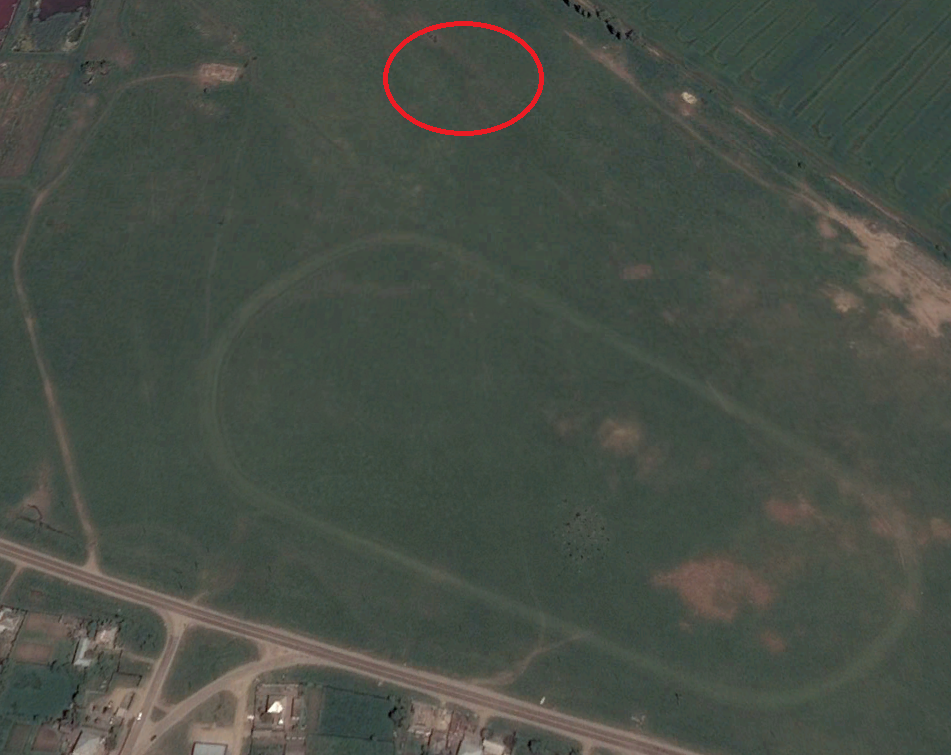 Возможное использование площадкиПод строительство цеха по розливу питьевой водыМестонахождение площадкиВ административных границах МО «Хакуринохабльское сельское поселение»Локальное расположение площадки Участок расположен: Шовгеновский район, в границах бывшего к-за им. Х.Б. Андрухаева, бригады № 2,  поля № VI/180); кадастровый номер: 01:07:35 00 000:2505.Общая площадь земельного участка17,7 га (под строительство тепличного комплекса выделяется часть участка площадью в 2 га).Возможность расширения земельного участкаОтсутствует Текущая категория земель и обязательства, принимаемые на себя администрацией МО по выделению земельного участка и переводу земель из одной категории  в другуюЗемли сельскохозяйственного назначенияИстория площадкиЗемли сельскохозяйственного назначения (используется по назначению)Наличие на участке строении Нет Контактная информацияГлава администрации: Аутлев Рашид Рамазанович, тел:8(87773)92174e-mail: shovadm@mail.ruХарактеристикаФорма установленных отношенийНаименование правообладателяАдрес нахождения и контактные данныеСобственникГосударственная собственность неразграниченной формыМО «Шовгеновский район»Глава администрации Аутлев Рашид РамазановичРоссийская Федерация, Республика Адыгея, Шовгеновский район, а. Хакуринохабль, ул. Шовгенова, 9, тел: 8(87773)92174e-mail: shovadm@mail.ruПользователь-- -Наименование документаХарактеристика и содержание документа, общие поясненияПодготовка и утверждение границ земельного участка с предоставлением условий на подключение к инженерной инфраструктуре нетМежевание по проекту границ земельного участкаПроводилось Постановка на кадастровый учет и получение кадастрового планаПроводилось кадастровый номер земельного участка 01:07:35000002505Договор аренды земельного участка№130/Хак от 19.11.2007 г.Кадастровая стоимость  участка1941000,3090Обременение земельного участкаНет НаименованиеХарактеристикаТип зоныЗемли сельскохозяйственного назначенияТопографические особенности местностиРельеф ровный, спокойныйБлижайшее окружение площадкиЗемли сельскохозяйственного назначенияПроект планировки территории, к которой относится рассматриваемый участок. При отсутствии ситуационный план М: 1:1500, 1:2000 с существующей дорожной инфраструктурой и инженерными сетями (приложить в печатном и электронном виде)ОтсутствуетНаименование документаХарактеристика Автомобильное сообщениеДо ближайшей автотрассы регионального значения 1 км.Удаленность площадки от населенных пунктовПлощадка находится в черте Муниципального образованияВоздушное сообщениеАэропорт г. Краснодара, 120 км.Железнодорожное сообщениеДо ветки СКЖД-27 кмУдалённость от пожарной части в км и минутах подъезда пожарной автомашины (приложить в печатном и электронном виде письмо от МЧС на официальном бланке)1-4 км;2-6 мин.Сведения об обеспечении безопасностиДо ближайших отделения полиции и пожарной части 2 км.НаименованиеХарактеристика (предварительные (полученные) технические условия на присоединение)Недостающая информацияЭлектроснабжениеРасстояние до ближайшего подключения - 0,2 км, мощность - 450 кВт-ГазоснабжениеРасстояние до ближайшего подключения -   500 м.-ВодопроводИмеется возможность подключения на расстоянии приблизительно 200 м. к уличной водопроводной сети в а. Хакуринохабль, на пересечении улиц Советская и бабушкина, труба диаметром 100 мм., давление в точке подключения 1,8 атм.-Канализация бытоваяотсутствует-Канализацияотсутствует-ТеплоснабжениеДоступны все операторы сотовой связи, возможно подключение к проводной связи-Связь, интернет  Доступны все операторы сотовой связи, возможно подключение к проводной связи    -Пожарной частиотсутствует-НаименованиеОписаниеТип площадки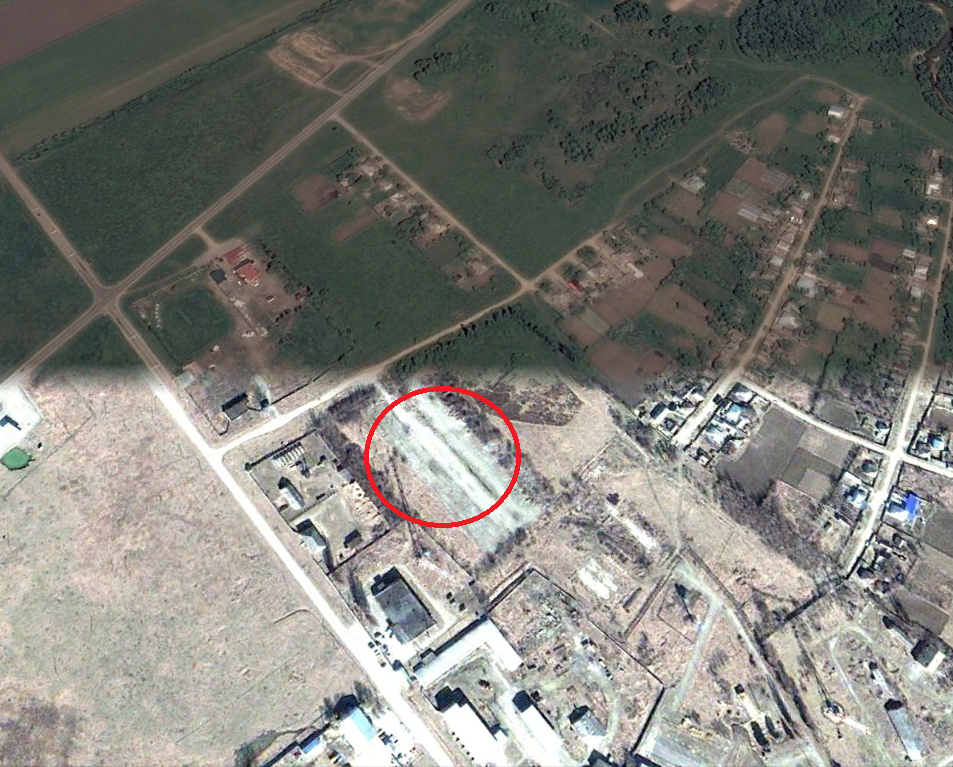 Возможное использование площадкиСтроительство тепличного комплексаМестонахождение площадкиРеспублика Адыгея, Шовгеновский район, а. Мамхег, ул. Строительная 1Локальное расположение площадки Республика Адыгея, Шовгеновский район, а. Мамхег, ул. Строительная 1Общая площадь земельного участка4 га.Возможность расширения земельного участкаОтсутствует Текущая категория земель и обязательства, принимаемые на себя администрацией МО по выделению земельного участка и переводу земель из одной категории  в другуюЗемли населённых пунктовИстория площадкиИспользовалось, как автотранспортное предприятиеНаличие на участке строении Нет Контактная информацияГлава администрации: Аутлев Рашид Рамазанович, тел:8(87773)92174e-mail: shovadm@mail.ruХарактеристикаФорма установленных отношенийНаименование правообладателяАдрес нахождения и контактные данныеСобственникГосударственная собственность неразграниченной формыМО «Шовгеновский район»Глава администрации Аутлев Рашид РамазановичРоссийская Федерация, Республика Адыгея, Шовгеновский район, а. Хакуринохабль, ул. Шовгенова, 9, тел: 8(87773)92174e-mail: shovadm@mail.ruПользовательарендаООО «Союз»-Наименование документаХарактеристика и содержание документа, общие поясненияПодготовка и утверждение границ земельного участка с предоставлением условий на подключение к инженерной инфраструктуре нетМежевание по проекту границ земельного участкапроводилосьПостановка на кадастровый учет и получение кадастрового планаПроводилось   01:07:0001:18 кадастровый номер земельного участкаДоговор аренды земельного участка№39/Мам от 10.09.2008 г.Кадастровая стоимость  участка434656,27Обременение земельного участкаарендаНаименованиеХарактеристикаТип зоныЗемли населённых пунктовТопографические особенности местностиРельеф ровный, спокойныйБлижайшее окружение площадкиЗемли населённых пунктовПроект планировки территории, к которой относится рассматриваемый участок. При отсутствии ситуационный план М: 1:1500, 1:2000 с существующей дорожной инфраструктурой и инженерными сетями (приложить в печатном и электронном виде)ОтсутствуетНаименование документаХарактеристика Автомобильное сообщениеДо ближайшей автотрассы регионального значения 100 м.Удаленность площадки от населенных пунктовПлощадка находится в черте Муниципального образованияВоздушное сообщениеАэропорт г. Краснодара, 120 км.Железнодорожное сообщениеДо ветки СКЖД-27 кмУдалённость от пожарной части в км и минутах подъезда пожарной автомашины (приложить в печатном и электронном виде письмо от МЧС на официальном бланке)1-4 км;2-6 мин.Сведения об обеспечении безопасностиДо ближайших отделения полиции и пожарной части 1 км.НаименованиеХарактеристика (предварительные (полученные) технические условия на присоединение)Недостающая информацияЭлектроснабжение Расстояние до ближайшего подключения - 0,5км, мощность - 450 кВт-Газоснабжение Расстояние до ближайшего подключения -  100 м-Водопровод Имеется возможность подключения на расстоянии приблизительно 200 м. к уличной водопроводной сети в а. Хакуринохабль, по улице Шовгенова, 13, труба диаметром 100 мм., давление в точке подключения 1,8 атм.-Канализация бытоваяВозможно подключение к  канализационной сети-КанализацияотсутствуетТеплоснабжениеотсутствует-Связь, интернет  Доступны все операторы сотовой связи, возможно подключение к проводной связи    -Пожарной частиотсутствует-НаименованиеОписаниеТип площадки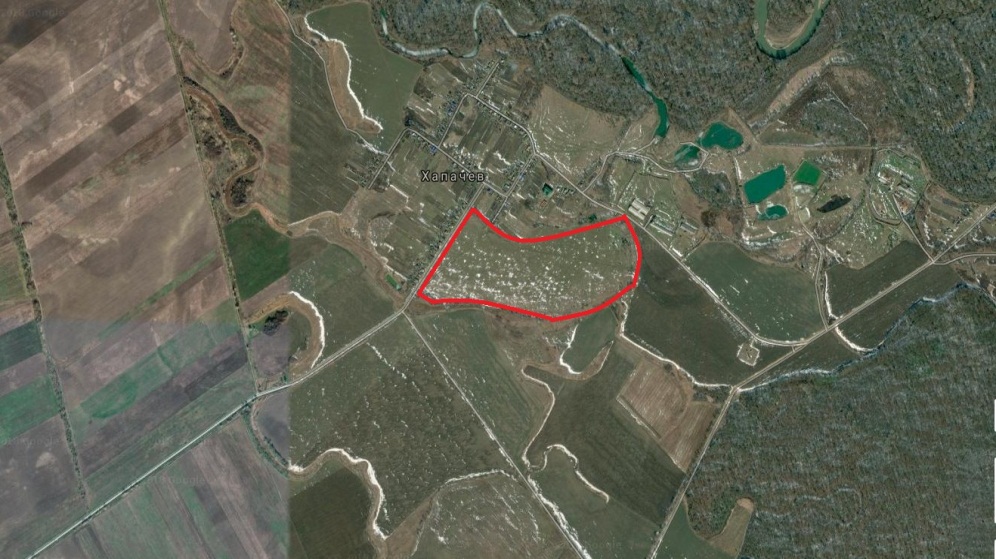 Возможное использование площадкиСтроительство тепличного комплексаМестонахождение площадкиРеспублика Адыгея, Шовгеновский район, х. Хапачев. Ориентир административное здание администрации МО «Хакуринохабльское сельское поселение». Участок находится примерно в 7600 м, по направлению на северо-запад от ориентира. Почтовый адрес ориентира: Республика Адыгея, Шовгеновский район», а. Хакуринохабль, ул. Шовгенова, 13 (В границах бывшего колхоза имени Х. Б. Андрухаева бригада № 3 поле № 4/21).Локальное расположение площадки Республика Адыгея, Шовгеновский район, х. Хапачев. Ориентир административное здание администрации МО «Хакуринохабльское сельское поселение». Участок находится примерно в 7600 м, по направлению на северо-запад от ориентира. Почтовый адрес ориентира: Республика Адыгея, Шовгеновский район», а. Хакуринохабль, ул. Шовгенова, 13 (В границах бывшего колхоза имени Х. Б. Андрухаева бригада № 3 поле № 4/21).Общая площадь земельного участка27,2 га.Возможность расширения земельного участкаЕсть возможность расширенияТекущая категория земель и обязательства, принимаемые на себя администрацией МО по выделению земельного участка и переводу земель из одной категории  в другуюЗемли сельскохозяйственного назначенияИстория площадкиРанее этот участок использовался населением для выпаса скотаНаличие на участке строении Нет Контактная информацияГлава администрации: Аутлев Рашид Рамазанович, тел:8(87773)92174e-mail: shovadm@mail.ruХарактеристикаФорма установленных отношенийНаименование правообладателяАдрес нахождения и контактные данныеСобственникГосударственная собственность неразграниченной формыМО «Шовгеновский район»Глава администрации Аутлев Рашид РамазановичРоссийская Федерация, Республика Адыгея, Шовгеновский район, а. Хакуринохабль, ул. Шовгенова, 9, тел: 8(87773)92174e-mail: shovadm@mail.ruПользователь---Наименование документаХарактеристика и содержание документа, общие поясненияПодготовка и утверждение границ земельного участка с предоставлением условий на подключение к инженерной инфраструктуре не проводиласьМежевание по проекту границ земельного участкапроводилосьПостановка на кадастровый учет и получение кадастрового планаПроводилось   01:07:3500000:1560 кадастровый номер земельного участкаДоговор аренды земельного участка-Кадастровая стоимость  участка3021920Обременение земельного участкаОтсутствуетНаименованиеХарактеристикаТип зоныЗемли сельскохозяйственного назначенияТопографические особенности местностиРельеф ровный, спокойныйБлижайшее окружение площадкиЗемли населённых пунктов, земли сельхозназначенияПроект планировки территории, к которой относится рассматриваемый участок. При отсутствии ситуационный план М: 1:1500, 1:2000 с существующей дорожной инфраструктурой и инженерными сетями (приложить в печатном и электронном виде)ОтсутствуетНаименование документаХарактеристика Автомобильное сообщениеДо ближайшей автотрассы регионального значения 5-8 км.Удаленность площадки от населенных пунктовПлощадка находится в черте Муниципального образования «Хакуринохабльское сельское поселение»Воздушное сообщениеАэропорт г. Краснодара, 120-км.Железнодорожное сообщениеДо ветки СКЖД-25-30 кмУдалённость от пожарной части в км и минутах подъезда пожарной автомашины (приложить в печатном и электронном виде письмо от МЧС на официальном бланке)10 км;10 мин.Сведения об обеспечении безопасностиДо ближайших отделения полиции и пожарной части 10 км.НаименованиеХарактеристика (предварительные (полученные) технические условия на присоединение)Недостающая информацияЭлектроснабжение Расстояние до ближайшей линии подключения – 100 м, мощность - 10 кВт-Газоснабжение Расстояние до ближайшего газопровода среднего давления -  100 м-Водоснабжение для питьевых нужд Имеется возможность подключения на расстоянии приблизительно 100 м. к водопроводной сети в х. Хапачев и х. Киров, труба диаметром 100 мм., давление в точке подключения 1,8 атм.-Водоснабжение для бытовых нуждОтсутствует (необходимо устройство автономной скважины для хозяйственных нужд)Канализация бытоваяотсутствует-КанализацияотсутствуетТеплоснабжениеотсутствует-Связь, интернет  Доступны все операторы сотовой связи -